П Р И К А ЗВ соответствии со статьёй 8.2 Федерального закона от 26.12.. № 294-ФЗ «О защите прав юридических лиц и индивидуальных предпринимателей при осуществлении государственного контроля (надзора) и муниципального контроля», в целях предупреждения нарушений юридическими лицами и индивидуальными предпринимателями обязательных требований, установленных законодательством Российской Федерации в области охраны объектов культурного наследия, устранения причин, факторов и условий, способствующих нарушениям обязательных требований, ПРИКАЗЫВАЮ:	1. Утвердить Программу профилактики нарушений обязательных требований законодательства Российской Федерации в области охраны объектов культурного наследия расположенных на территории Чукотского автономного округа на 2017 год (далее - Программа профилактики), согласно приложению к настоящему приказу.2. Инспекции по государственной охране объектов культурного наследия Департамента образования, культуры и спорта Чукотского автономного округа (Никонова С.Б.) обеспечить выполнение в установленные сроки мероприятий Программы профилактики.3. Контроль за исполнением настоящего приказа оставляю за собой.Исполняющая обязанности начальника Департамента                             Т.П. КрючковаРазослано: дело, Управление аналитической, кадровой, правовой работы и безопасности; Инспекция по государственной охране объектов культурного наследия.Программапрофилактики нарушений обязательных требований законодательства Российской Федерации в области охраны объектов культурного наследия расположенных на территории Чукотского автономного округа на 2017 год1. Паспорт программы 2. Содержание проблемы и обоснование необходимости ее решения программными методами	Федеральным законом от 03.07.2016 г. № 277-ФЗ глава 1 Федерального закона от 26.12.2008 г. № 294-ФЗ «О защите прав юридических лиц и индивидуальных предпринимателей при осуществлении государственного контроля (надзора) и муниципального контроля» дополнена статьей 8.2 «Организация и проведение мероприятий, направленных на профилактику нарушений обязательных требований», которая вступает в силу с 1 января 2017 года.	Внесенные изменения обязывают органы государственного контроля (надзора), органы муниципального контроля осуществлять мероприятия по профилактике  нарушений обязательных требований в соответствии с ежегодно утверждаемыми ими программами профилактики нарушений.	Необходимость подготовки Программы профилактики нарушений обязательных требований, установленных законодательством Российской Федерации в сфере охраны объектов культурного наследия на 2017 год (далее - Программа) вызвана организацией работы по предотвращению  повреждений объектов культурного наследия, их разрушений или уничтожений, изменению облика и интерьера (в случае, если интерьер объекта культурного наследия относится к его предмету охраны), нарушений установленного порядка их использования, незаконному перемещению и предотвращению других действий, могущих причинить вред объектам культурного наследия, а также в целях их защиты от неблагоприятного воздействия окружающей среды и от иных негативных воздействий.3. Основные мероприятия ПрограммыОсновные мероприятия Программы приведены в приложении к настоящей Программе и сформированы по следующим разделам:Раздел 1. Организационные мероприятия по выполнению Программы.Раздел 2. Информационное обеспечение профилактики нарушений обязательных требований, предусмотренных законодательством в области  охраны объектов культурного наследия.Раздел 3. Профилактика нарушений обязательных требований, оценка соблюдения которых является предметом федерального государственного контроля (надзора) в области  охраны объектов культурного наследия.Данная структура обеспечивает последовательность проведения указанных мероприятий и определяет основные меры, на которых необходимо сосредоточиться для достижения поставленных задач и реализации целей.В раздел 1 включены организационные мероприятия, направленные на создание системной профилактической работы Инспекции по государственной охране объектов культурного наследия Департамента образования, культуры и спорта Чукотского автономного округа.В разделе 2 определены мероприятия по информационному обеспечению профилактики нарушений обязательных требований, предусмотренных законодательством в области  охраны объектов культурного наследия.В разделе 3 определены мероприятия по профилактике  нарушений предусмотренных  законодательством об охране объектов культурного наследия.Раздел 1. Организационные мероприятия по выполнению ПрограммыРаздел 2. Информационное обеспечение профилактики нарушений обязательных требований, предусмотренных законодательством в области  охраны объектов культурного наследияРаздел 3. Профилактика  нарушений предусмотренных  законодательством об охране объектов культурного наследияВ Программу профилактики нарушений обязательных требований, установленных законодательством Российской Федерации в сфере охраны объектов культурного наследия на 2017 год предусмотрено внесение изменений и корректировка перечня мероприятий в связи с изменениями, связанными с необходимостью осуществления профилактических мер в отношении нарушений, выявленных в ходе плановых и внеплановых проверок, проведенных должностными лицами Инспекции по государственной охране объектов культурного наследия в 2017 году.	Программа носит информационно-методический характер и реализуется в рамках осуществления полномочий Российской Федерации сфере охраны объектов культурного наследия, переданных для осуществления органам исполнительной власти субъектов Российской Федерации.ДЕПАРТАМЕНТ ОБРАЗОВАНИЯ, КУЛЬТУРЫ И СПОРТА ЧУКОТСКОГО АВТОНОМНОГО ОКРУГАот23.03.2017 г.№01-21/178г. АнадырьОб утверждении Программы профилактики нарушений обязательных требований законодательства Российской Федерации в области охраны объектов культурного наследия расположенных на территории Чукотского автономного округа на 2017 годПодготовила:С. Б. НиконоваСогласовано:Т.Д. РусинаТ. П. КрючковаПриложение к приказу Департамента образования, культуры и спорта Чукотского автономного округа от 23.03.2017 г. № 01-21/178Правовое основание разработкипрограммыСтатья 8.2 Федерального закона от 26.12.2008 г. № 294-ФЗ «О защите прав юридических лиц и индивидуальных предпринимателей при осуществлении государственного контроля (надзора) и муниципального контроля», вступил в силу с 1 января 2017 годаОтветственный исполнитель программыИнспекция по государственной охране объектов культурного наследия Департамента образования, культуры и спорта Чукотского автономного округаЦели программы1. Предотвращение повреждения объектов культурного наследия, их разрушения или уничтожения, изменения облика и интерьера (в случае, если интерьер объекта культурного наследия относится к его предмету охраны), нарушения установленного порядка их использования, незаконного перемещения и предотвращения других действий, могущих причинить вред объектам культурного наследия хозяйствующими субъектами.2. Устранение причин, факторов и условий, способствующих нарушениям обязательных требований, установленных федеральным законодательством об охране объектов культурного наследия, расположенных на территории Чукотского автономного округа. Задачи программы1. Обеспечение на территории Чукотского автономного округа профилактики нарушений обязательных требований, установленных законодательством в сфере охраны объектов культурного наследия.2. Выявление причин, факторов и условий, способствующих нарушениям обязательных требований, установленных законодательством об охране объектов культурного наследия, расположенных на территории Чукотского автономного округа 3. Повышение правосознания и правовой культуры хозяйствующих субъектов.ОжидаемыерезультатыРеализация Программы позволит:1) повысить эффективность профилактической работы, проводимой Инспекцией по государственной охране объектов культурного наследия по предупреждению нарушений организациями и индивидуальными предпринимателями, в ходе проведения изыскательских, проектных, строительных, хозяйственных работ  на территории Чукотского автономного округа;2) улучшить информационное обеспечение деятельности по профилактике и предупреждению нарушений законодательства об охране объектов культурного наследия, расположенных на территории Чукотского автономного округа;3) не допустить нарушений законодательства об охране объектов культурного наследия, расположенных на территории Чукотского автономного округа Срок реализации программы2017 годПриложениек Программе профилактики нарушений обязательных требований, установленных законодательством Российской Федерации в области охраны объектов культурного наследия на 2017 год№ п/пНаименование мероприятияСрок исполненияОтветственный исполнитель 1.Ознакомление с настоящей Программой руководителей хозяйствующих субъектов,  осуществляющих в ходе своей деятельности проектирование и проведение земляных, строительных, хозяйственных работ на территории Чукотского автономного округаВ 10-тидневный срок с момента утверждения ПрограммыИнспекция2. Информирование руководителя Департамента образования, культуры и спорта Чукотского автономного округа о ходе выполнения настоящей программыДекабрь 2017 годаНачальник инспекции№ п/пНаименование мероприятияСрок исполненияОтветственный исполнитель 1.Размещение на официальном сайте Чукотского автономного округа чукотка.рф в информационно-коммуникационной сети  «Интернет» в разделе Департамента образования, культуры и спорта Чукотского автономного округа раздела «Осуществление переданных полномочий Российской Федерации в сфере охраны объектов культурного наследия», предусмотрев в нем подраздел: «Государственный контроль (надзор) в сфере охраны объектов культурного наследия» и подразделы:План проведения плановых проверок юридических лиц и индивидуальных предпринимателей на 2017 год;Перечень нормативных правовых актов  содержащих требования, оценка соблюдения которых является предметом государственного контроля (надзора);Правовые акты, используемые при осуществлении контрольно (надзорных) мероприятий в области охраны культурного наследия4. Информация об итогах контрольной (надзорной) деятельности;5. Рекомендации хозяйствующим субъектам о проведении необходимых мероприятий в целях соблюдения законодательства об охране объектов культурного наследия;6. Отчеты об осуществлении переданных полномочий.В течение месяца с даты утверждения ПрограммыИнспекция2Внесение информации о проводимых проверках и их результатах в ФГИС «Единый реестр проверок»постоянноИнспекция3Проведение разъяснительной работы в средствах массовой информации по вопросам соблюдения обязательных требований каждое полугодиеИнспекция№ п/пНаименование мероприятияСрок исполненияОтветственный исполнитель 1.Разработка и утверждение в соответствии с общими требованиями, определяемыми Правительством РФ, проверочных листов (контрольных вопросов), включающих в себя перечни вопросов, ответы на которые однозначно свидетельствуют о соблюдении или несоблюдении юридическим лицом, индивидуальным предпринимателем обязательных требований, составляющих предмет проверки. Размещение проверочных листов на официальном сайте Чукотского автономного округа в разделе «Государственный контроль (надзор) в сфере охраны объектов культурного наследия».1 квартал2017 годаИнспекция2.Осуществление федерального статистического наблюдения по форме № 1-контроль «Сведения об осуществлении государственного контроля (надзора) и муниципального контроля и размещение его на официальном сайте Чукотского автономного округа в подразделе «Отчеты об осуществлении переданных полномочий».1,2 полугодие2017 годаИнспекция 3.Обобщение практики осуществления контрольно-надзорной деятельности, типичных нарушений обязательных требований законодательства Российской Федерации (с рекомендациями в отношении мер, которые должны приниматься юридическими лицами, индивидуальными предпринимателями в целях недопущения таких нарушений) с последующим размещением информации на официальном сайте Чукотского автономного округа в подразделе «Аналитическая информация об итогах контрольно-надзорной деятельности».не реже одного раза в годИнспекция 4.Информирование юридических лиц и индивидуальных предпринимателей о применении статей Кодекса Российской Федерации об административных правонарушениях путем подготовки аналитической информации и размещения ее в подразделе «Аналитическая информация об итогах контрольно-надзорной деятельности».не реже одного раза в годИнспекция 5.Рассмотрение результатов контрольно-надзорных деятельности на  заседании Межведомственной рабочей группы Чукотского автономного округа по координации работы по пресечению, предупреждению и профилактике нарушений федерального законодательства об охране объектов культурного наследия в отношении территорий музеев-заповедников, достопримечательных мест, а также иных объектов культурного наследия и их зон охраны не реже одного раза в годИнспекция6Участие в совещаниях городских округов  и муниципальных районов Чукотского автономного округа, в комиссиях по землепользованию и застройкеПо мере необходимостиИнспекция     7.Разработка Методических рекомендаций по квалификации и расследованию административных правонарушений в области сохранения, использования и государственной охраны объектов культурного наследия2 квартал2017 годаИнспекция8Проведение «Дня открытых дверей», в рамках которого юридическим лицам и индивидуальным предпринимателям, а также гражданам разъясняются обязательные требования.каждое полугодиеИнспекция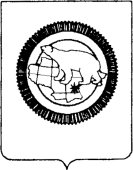 